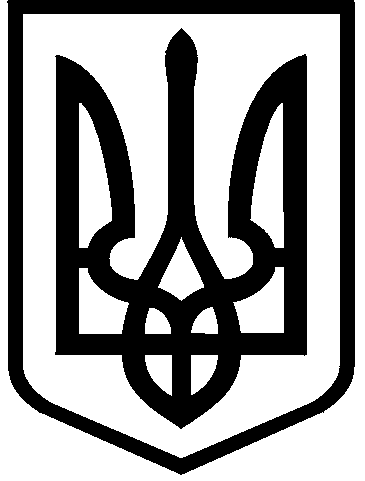 КИЇВСЬКА МІСЬКА РАДАII сесія  IX скликанняРІШЕННЯ____________№_______________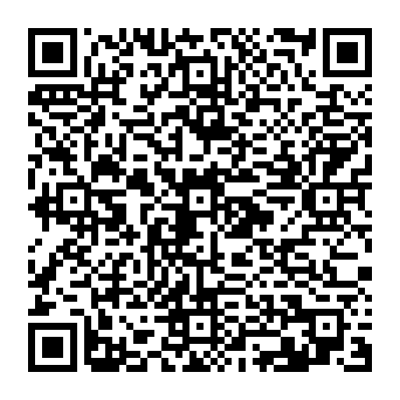 Відповідно до статей 9, 79¹, 83, 92, 116, 122, 123, 186 Земельного кодексу України, статті 35 Закону України «Про землеустрій», Закону України «Про внесення змін до деяких законодавчих актів України щодо розмежування земель державної та комунальної власності», пункту 34 частини першої статті 26 Закону України «Про місцеве самоврядування в Україні», рішення Київської міської ради від 10.09.2015 № 958/1822 «Про інвентаризацію земель міста Києва», розглянувши технічну документацію із землеустрою щодо інвентаризації земель та заяву КОМУНАЛЬНОГО ПІДПРИЄМСТВА ВИКОНАВЧОГО ОРГАНУ КИЇВРАДИ (КИЇВСЬКОЇ МІСЬКОЇ ДЕРЖАВНОЇ АДМІНІСТРАЦІЇ) «КИЇВТЕПЛОЕНЕРГО» від 27.12.2022 № 72025-007201746-031-03, Київська міська радаВИРІШИЛА:1. Затвердити технічну документацію із землеустрою щодо інвентаризації   земельної ділянки комунальної власності КОМУНАЛЬНОМУ ПІДПРИЄМСТВУ ВИКОНАВЧОГО ОРГАНУ КИЇВРАДИ (КИЇВСЬКОЇ МІСЬКОЇ ДЕРЖАВНОЇ АДМІНІСТРАЦІЇ) «КИЇВТЕПЛОЕНЕРГО» для експлуатації та обслуговування будівлі центрального теплового пункту на              вул. Яблонської Тетяни, 2 у Солом'янському районі м. Києва (код виду цільового призначення – 11.04, заява ДЦ від 27.12.2022 № 72025-007201746-031-03, справа № 241439088).2. Надати КОМУНАЛЬНОМУ ПІДПРИЄМСТВУ ВИКОНАВЧОГО ОРГАНУ КИЇВРАДИ (КИЇВСЬКОЇ МІСЬКОЇ ДЕРЖАВНОЇ АДМІНІСТРАЦІЇ) «КИЇВТЕПЛОЕНЕРГО», за умови виконання пункту 3 цього рішення, в постійне користування земельну ділянку площею 0,0573 га (кадастровий номер 8000000000:69:189:0008)  для експлуатації та обслуговування будівлі  центрального теплового пункту (код виду цільового призначення – 11.04 для розміщення та експлуатації основних, підсобних і допоміжних будівель та споруд технічної інфраструктури (виробництва та розподілення газу, постачання пари та гарячої води, збирання, очищення та розподілення води)) на вул. Яблонської Тетяни, 2 у Солом'янському районі міста Києва із земель комунальної власності територіальної громади міста Києва, у зв’язку із закріпленням нерухомого майна на праві господарського відання відповідно до наказу Департаменту комунальної власності м. Києва виконавчого органу Київської міської ради (Київської міської державної адміністрації) від 04.05.2018  № 224 «Про закріплення основних засобів за комунальним підприємством виконавчого органу Київради (Київської міської державної адміністрації) «Київтеплоенерго», право господарського відання зареєстровано в Державному реєстрі речових прав на нерухоме майно 29.07.2022, номер запису про інше речове право 47506133 (категорія земель – землі промисловості, транспорту, електронних комунікацій, енергетики, оборони та іншого призначення).3. КОМУНАЛЬНОМУ ПІДПРИЄМСТВУ ВИКОНАВЧОГО ОРГАНУ КИЇВРАДИ (КИЇВСЬКОЇ МІСЬКОЇ ДЕРЖАВНОЇ АДМІНІСТРАЦІЇ) «КИЇВТЕПЛОЕНЕРГО»:3.1. Виконувати обов’язки землекористувача відповідно до вимог статті 96 Земельного кодексу України.3.2. Вжити заходів щодо державної реєстрації права постійного користування земельною ділянкою у порядку, встановленому Законом України «Про державну реєстрацію речових прав на нерухоме майно та їх обтяжень».3.3. Питання майнових відносин вирішувати в установленому порядку.3.4. Забезпечити вільний доступ для прокладання нових, ремонту та експлуатації існуючих інженерних мереж і споруд, що знаходяться в межах земельної ділянки.3.5. Під час використання земельної ділянки дотримуватися обмежень у її використанні, зареєстрованих у Державному земельному кадастрі.3.6. Питання сплати відновної вартості зелених насаджень або укладання охоронного договору на зелені насадження вирішувати відповідно до рішення Київської міської ради від 27.10.2011 № 384/6600 «Про затвердження Порядку видалення зелених насаджень на території міста Києва» (із змінами і доповненнями).3.7. У разі необхідності проведення реконструкції чи нового будівництва, питання оформлення дозвільної та проєктно-кошторисної документації вирішувати в порядку, визначеному законодавством України.4. Попередити землекористувача, що використання земельної ділянки не за цільовим призначенням тягне за собою припинення права користування нею відповідно до вимог статей 141, 143 Земельного кодексу України.5. Контроль за виконанням цього рішення покласти на постійну комісію Київської міської ради з питань архітектури, містобудування та земельних відносин.ПОДАННЯ:ПОГОДЖЕНО:ПОДАННЯ:Про надання КОМУНАЛЬНОМУ ПІДПРИЄМСТВУ ВИКОНАВЧОГО ОРГАНУ КИЇВРАДИ (КИЇВСЬКОЇ МІСЬКОЇ ДЕРЖАВНОЇ АДМІНІСТРАЦІЇ) «КИЇВТЕПЛОЕНЕРГО» земельної ділянки в постійне користування  для експлуатації та обслуговування будівлі центрального теплового пункту на вул. Яблонської Тетяни, 2  у Солом'янському районі міста КиєваКиївський міський головаВіталій КЛИЧКОЗаступник голови Київської міської державної адміністраціїз питань здійснення самоврядних повноваженьПетро ОЛЕНИЧДиректор Департаменту земельних ресурсіввиконавчого органу Київської міської ради (Київської міської державної адміністрації)Валентина ПЕЛИХНачальник юридичного управлінняДепартаменту земельних ресурсіввиконавчого органу Київської міської ради(Київської міської державної адміністрації)Дмитро РАДЗІЄВСЬКИЙПостійна комісія Київської міської ради з питань архітектури, містобудування та земельних відносинГоловаМихайло ТЕРЕНТЬЄВСекретарЮрій ФЕДОРЕНКОВ.о. начальника управління правового забезпечення діяльності  Київської міської радиВалентина ПОЛОЖИШНИКПостійна комісія Київської міської радиз питань житлово-комунального господарства та паливно-енергетичного комплексуГоловаСекретарОлександр БРОДСЬКИЙКатерина КИРИЧЕНКОЗаступник голови Київської міської державної адміністраціїз питань здійснення самоврядних повноваженьЗаступник голови Київської міської державної адміністраціїз питань здійснення самоврядних повноваженьПетро ОЛЕНИЧДиректор Департаменту земельних ресурсів виконавчого органу Київської міської ради (Київської міської державної адміністрації)Директор Департаменту земельних ресурсів виконавчого органу Київської міської ради (Київської міської державної адміністрації)Валентина ПЕЛИХПерший заступник директора Департаменту земельних ресурсів виконавчого органу Київської міської ради (Київської міської державної адміністрації)Перший заступник директора Департаменту земельних ресурсів виконавчого органу Київської міської ради (Київської міської державної адміністрації)Віктор ДВОРНІКОВНачальник юридичного управлінняДепартаменту земельних ресурсіввиконавчого органу Київської міської ради(Київської міської державної адміністрації)Дмитро РАДЗІЄВСЬКИЙДмитро РАДЗІЄВСЬКИЙЗаступник директора Департаменту – начальник управління інспекційного контролю Департаменту земельних ресурсіввиконавчого органу Київської міської ради(Київської міської державної адміністрації)Олексій КОЛЯДЕНКООлексій КОЛЯДЕНКОЗаступник директора Департаменту -начальник управління землеустрою та ринку земель Департаменту земельних ресурсіввиконавчого органу Київської міської ради(Київської міської державної адміністрації)Заступник директора Департаменту -начальник управління землеустрою та ринку земель Департаменту земельних ресурсіввиконавчого органу Київської міської ради(Київської міської державної адміністрації)Анна МІЗІННачальник четвертого відділууправління землеустрою та ринку земель Департаменту земельних ресурсів виконавчого органу Київської міської ради (Київської міської державної адміністрації)Начальник четвертого відділууправління землеустрою та ринку земель Департаменту земельних ресурсів виконавчого органу Київської міської ради (Київської міської державної адміністрації)Алла КУЗНЕЦОВА